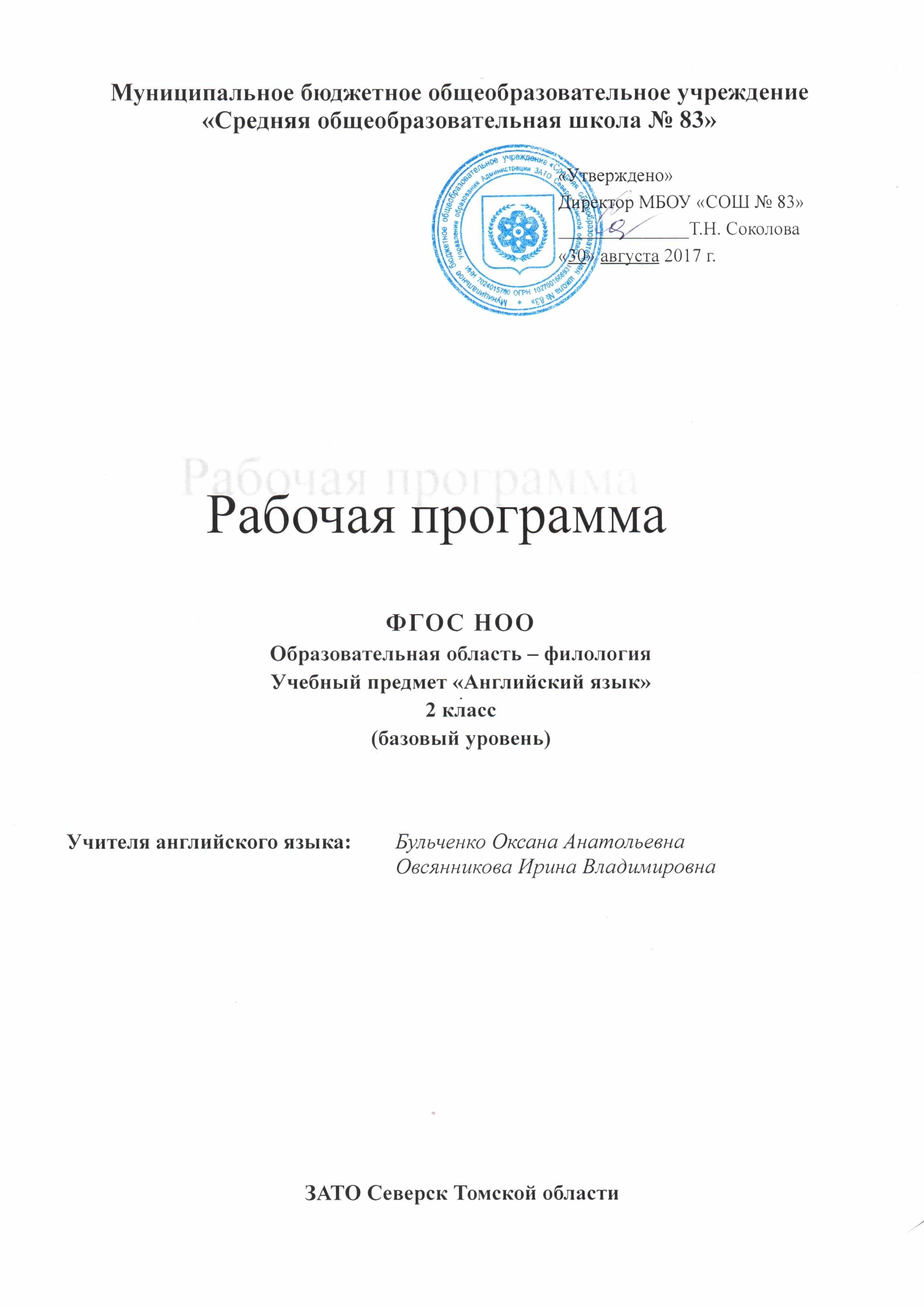 ПОЯСНИТЕЛЬНАЯ ЗАПИСКАРабочая программа по английскому языку для 2 класса общеобразовательной школы разработана на основе базовых нормативных документов, определяющих содержание обучения английскому языку в начальной школе: ● Федерального закона от 29.12.2012г. № 273-ФЗ «Об образовании в Российской Федерации» (редакция от 23.07.2013).● Об утверждении Федерального перечня учебников, рекомендованных к использованию при реализации имеющих государственную аккредитацию основных образовательных программ начального общего, основного общего, среднего (полного) общего образования/ Приказ Министерства образования и науки Российской Федерации от 31.03. 2014г. № 253● О Федеральном перечне учебников / Письмо Министерства образования и науки РФ от 29.04.2014г. № 08-548● Федерального компонента государственного образовательного стандарта начального общего образования / Приказ Министерства образования и науки РФ от 06.10.2009г. № 373 с изменениями, внесенными приказами МОиНРФ от 26.11.2010 №1241, от 22.09.2011 №2357● Об утверждении профессионального стандарта «Педагог (педагогическая деятельность в сфере дошкольного, начального общего, основного общего, среднего общего образования) (воспитатель, учитель)» / Приказ Минтруда России от 18.10.2013 г. № 544н (Зарегистрировано в Минюсте России 06.12.2013 г. № 30550)● Об утверждении порядка организации и осуществления образовательной деятельности по основным общеобразовательным программам образовательным программам начального общего, основного общего и среднего общего образования / Приказ Министерства образования и науки Российской Федерации от 30.08.2013 г. № 1015 (Зарегистрировано в Минюсте России 01.10.2013 г. № 30067).● Об утверждении СанПиН 2.4.2.2821-10 «Санитарно-эпидемиологические требования к условиям и организации обучения в образовательных учреждениях» / Постановление Главного государственного санитарного врача Российской Федерации от 29.12.2010 № 02-600 (Зарегистрирован Минюстом России 03.03.2011 № 23290)● О внесении изменений в перечень организаций, осуществляющих издание учебных пособий, которые допускаются к использованию в образовательном процессе в имеющих государственную аккредитацию и реализующих образовательные программы общего образования образовательных учреждениях / Приказ Министерства образования и науки Российской Федерации от 16.02.2012 г. № 2 (Зарегистрирован в Минюсте РФ 08.02.2011 г. № 19739).● Об утверждении федерального государственного образовательного стандарта начального общего образования / Приказ Министерства образования и науки Российской Федерации от 06.10.2009 г. № 373 (Зарегистрирован Минюстом России 22.12.2009 г. № 17785).● О внесении изменений в федеральный государственный образовательный стандарт начального общего образования, утверждённый приказом Министерства образования и науки Российской Федерации от 6 октября 2009 г. № 373 / Приказ Министерства образования и науки Российской Федерации от 18.02.2012 г. № 1060 (Зарегистрирован Минюстом России 11.02.2013 г. № 26993).● Примерной программы начального общего образования по английскому языку / Примерные программы по учебным предметам. Начальная школа. В 2-х частях. ч.2. – М. Просвещение, 2011● Программы курса английского языка к УМК ““English Favourite” для 2 класса под редакцией С.Г. Тер-Минасова, Л.М. Узунова, Д.С. Обукаускайте, Е.И. Сухина, 2012 г.Рабочая программа составлена также с учетом межпредметных и внутрипредметных связей, логики учебного процесса, задачи формирования у младшего школьника умения учиться.СТАТУС РАБОЧЕЙ ПРОГРАММЫ           Рабочая программа конкретизирует содержание примерных тем образовательного стандарта, дает распределение учебных часов по темам, выдерживая инвариантную часть учебного курса, и предлагает свой подход к структурированию учебного материала, определению последовательности изучения этого материала, а также путей формирования системы знаний, умений и навыков, что соответствует вариативной составляющей содержания образования. Данная рабочая программа включает в себя обязательный минимум содержания примерных основных общеобразовательных программ НОО по иностранным языкам и предоставляет учащимся возможность освоить учебный материал курса на базовом уровне, что соответствует 68 часам в год (2 часа в неделю), исходя из 34 недель в соответствии с годовым календарным графиком школы.              Обучение строится на основе УМК, рекомендованного Министерством образования и науки РФ: «Английский язык. 2 класс»: учебник для образовательных учреждений: в 2 частях/ С.Г. Тер-Минасова, Л.М.Узунова, Д.С. Обукаускайте, Е.И. Сухина. Москва, Академкнига/ Учебник,2016г. Учебник прошел экспертизу в РАН (протокол 10106-5215/242 от 12.10.2011) и РАО (протокол 015/7д-10 от 11.10.2011) на соответствие требованиям ФГОС второго поколения. Данный УМК включает:- Учебник (в 2 частях)- Книгу для учителя- Рабочую тетрадь- Звуковое пособие (СД диски)Основные характеристики УМК• УМК соответствует требованиям ФГОС НОО по иностранному языку и Программе НОО по английскому языку Е.Н. Солововой, успешно прошел экспертизу;• построен на традициях российской школы обучения иностранным языкам и соответствует требованиям Общеевропейских компетенций владения иностранными языками;• обеспечивает максимальное развитие коммуникативных способностей учащихся;• содержит доступный для школьников учебный материал по англоязычной и родной культуре, развивающие упражнения, проектные задания и задания с использованием Интернета;• включает естественные ситуации общения, объединенные в увлекательную сказку реальными и фантастическими персонажами;• создает мотивацию, интерес к изучению английского языка с помощью смешных и веселых героев и занимательного сюжета;• имеет большой воспитательный потенциал.ЦЕЛЬ И ЗАДАЧИ ОБУЧЕНИЯ            Изучение английского языка на данной ступени образования направлено на достижение следующей цели обучения: формирование элементарной коммуникативной компетенции учащегося 2 класса на доступном для него уровне в основных видах речевой деятельности (говорении, аудировании, чтении и письме).Для этого необходимо достижение следующих задач:Формирование умения общаться на иностранном языке в устной и письменной формах, на элементарном уровне с учетом речевых возможностей и потребностей учащихся 2 класса, т.е. формирование коммуникативных умений в говорении, аудировании, чтении и письме; Знакомство младших школьников с миром зарубежных сверстников, с доступными образцами художественной литературы и детского фольклора, воспитание дружелюбного отношения к представителям других стран; Развитие речевых, интеллектуальных и познавательных способностей младших школьников, а также их общеучебных умений; развитие мотивации к дальнейшему овладению иностранным языком; Воспитание и разностороннее развитие ученика 2 класса средствами иностранного языка. В процессе обучения курсу английского языка в течение первого года, учащиеся приобретают языковые знания и навыки в области графики и орфографии, фонетики, лексики и грамматики английского языка:- Фонетическая сторона речи: адекватное произнесение и различие на слух основных звуков и звукосочетаний английского языка, соблюдение норма произношения; - Лексическая сторона: лексические единицы (245 слов) для продуктивного и репродуктивного усвоения в пределах тематики первого года обучения английскому языку; - Грамматическая сторона речи: представление об основных грамматических правилах английского языка первого года обучения. ОБЩАЯ ХАРаКТЕРИСТИКА УЧЕБНОГО ПРЕДМЕТА, КУРСАЗаявленные в стандартах и данной программе цели и задачи изучения иностранного языка в начальной школе, возможно реализовать при условии, что обучение иностранному языку на данной ступени образования осуществляется с использованием методических стратегий, учитывающих особенности возрастного, когнитивного и языкового развития младших школьников.К основным принципам обучения английскому языку в начальной школе относятся следующие принципы: коммуникативной направленности; дифференциации и интеграции; учета родного языка; образовательной и воспитательной ценности; со-развития коммуникативных и когнитивных умений учащихся; доступности и посильности; активности; индивидуализации; межкультурной ориентированности.Поскольку результатом обучения учащихся английскому языку в начальной школе является формирование коммуникативно-речевых умений, необходимых для его использования как средства общения, то ведущим методическим принципом является Принцип коммуникативной направленности.Его суть состоит:в выборе ситуаций общения, близких реальному или возможному контексту деятельности учащихся данного возраста в процессе общения на английском языке со сверстниками и взрослыми; в отборе и организации языкового материала, необходимого и достаточного для решения различных коммуникативных задач в пределах данных ситуаций; •в использовании коммуникативно-ориентированных формулировок-инструкций в учебных заданиях; •в обеспечении возможности участия в общении для каждого обучающегося; •в приоритете игровых, условно-речевых и коммуникативно-ориентированных заданий, обеспечивающих ротацию ранее изученного языкового и речевого материала в новом значимом коммуникативном контексте (новизна может обеспечиваться сменой ролей, речевых задач, партнеров по общению, а также изменением отдельных элементов самой речевой ситуации, таких как места или времени общения, характеристик реальных или вымышленных участников общения и т.д.);•в создании благоприятного психологического климата общения учителя и ученика/ учеников на уроке, (отказ от проявления авторитарности, использование разнообразных форм вербального и невербального поощрения учащихся; помощи при выполнении заданий), а также условий для речемыслительной активности учащихся в процессе овладения речевыми умениями в четырех видах речевой деятельности – аудировании, говорении, чтении и письме.Принцип интеграции и дифференциации предполагает:•интеграцию, т.е. одновременное формирование речевых умений и языковых навыков в процессе устного и письменного иноязычного общения, отказ от «аспектного» обучения лексике, грамматике, фонетике в начальной школе, одновременное формирование беглости и грамотности речи в пределах изучаемых речевых ситуаций с использованием базового набора речевых моделей и их разнообразного языкового наполнения;•создание иноязычной языковой среды за счет максимального использования иностранного языка на уроке и дома (речь учителя, использование аудио и видеозаписей, компьютерных и мультимедийных программ, и т.д.), для устной основы и/или устного опережения в изучении английского языка;•использование полифункциональных учебных заданий, основанных на интеграции рецептивных и продуктивных видов речевой деятельности, повторении и контроле ранее изученного и отработки нового языкового и речевого материала;•дифференциацию, т. е. понимание специфики и типологических трудностей формирования отдельных речевых умений (монологических умений, в отличие от диалогических; умений просмотрового чтения, в отличие от поискового; умений письменной речи в отличии от устной и т.д.) и языковых навыков (грамотной выбор лексических или грамматических единиц, их грамотное использование с учетом контекста);•выбор заданий, способных оптимально формировать и развивать данные навыки и умения в отдельности, рационально сочетать их с другими заданиями в коммуникативно-значимом контексте;•формирование эффективных стратегий работы с определѐнными типами учебных и коммуникативных заданий.Принцип учета родного языка.Приступая к изучению иностранного языка, учащиеся уже имеет немалый опыт общения на родном языке и некоторый, хоть и ограниченный, опыт изучения родного языка как системы. При всех различиях русского и английского языков, в них можно найти ряд схожих явлений. При грамотном их использовании можно обеспечить перенос соответствующих языковых навыков и речевых умений с изучения родного языка на изучение иностранного и наоборот. В случае же несовпадения или частичного совпадения языков и норм общения на них, принятых в той или иной культуре, лучше сразу обратить внимание на эти особенности, обеспечив осознанный анализ сходств и различий:•в существующих нормах вежливости обращений (общения) в двух языках;•в произношении;•в графике и орфографии;•в синтаксисе и морфологии;•в стратегиях выполнения заданий на чтение, аудирование, письмо и говорение.При этом не следует забывать о том, что учащиеся в начальной школе могут быть не знакомы с рядом лингвистических понятий, характерных для характеристики любого языка, включая родной. При объяснении и анализе языкового и речевого материала следует избегать использования сложных лингвистических терминов. Исключения могут составлять лишь те, которые не имеют аналогов на родном языке (например, артикли).Принцип образовательной и воспитательной ценности.Межпредметность, как одна из основных характеристик иностранного языка как учебного предмета, может обеспечить систематизацию уже имеющихся знаний и умений, полученных на уроках других учебных предметов, а также расширение общего кругозора в пределах, используемых на иностранном языке тем и ситуаций учебного общения. Данный принцип предполагает внимательное отношение к:•отбору адекватных для детей данного возраста ситуаций для устного и письменного речевого общения на английском языке;•выбору интересного и коммуникативно значимого содержания текстов для аудирования и чтения, расширяющих имеющиеся у учащихся представления о родной культуре и культуре стран изучаемого языка, их сравнение;•концентрации внимания учащихся на необходимости быть вежливым, внимательным по отношению к другим людям, готовым прийти на помощь, на осуждении неблаговидных поступков;•использованию творческих форм работы, проектных заданий, предполагающих сочетание вербального иноязычного общения с использованием рисования, пения, драматизации, созданием поделок, подготовки и проведения концертов, конкурсов, соревнований и т. д.Принцип соразвития коммуникативных и когнитивных умений.Реализация этого принципа осуществляется через систему познавательных задач, решая которые дети «открывают» языковые и коммуникативные законы использования английского языка в речи. В результате формируются элементарные лингвистические понятия, развиваются речевые, интеллектуальные и познавательные способности младших школьников, а также их обще учебные умения, необходимые, в том числе, и для изучения английского языка. Важное значение в этой связи имеет поэтапное формирование стратегий выполнения типовых заданий, что создает основу для успешности учебной и реальной коммуникативной деятельности, подготовку к выполнению аналогичных контрольных и тестовых заданий в рамках промежуточного и итогового контроля на всех этапах языкового образования.Этот принцип также предполагает наличие оптимального соединения иноязычных языковых и речевых упражнений с упражнениями по развитию ассоциативного и логического мышления, механической и образной памяти, творческого воображения.Принцип доступности и посильности.При выборе содержания и форм учебной деятельности на уроке и дома важно понимать те потенциальные трудности, с которыми могут столкнуться учащиеся в процессе учебной деятельности и минимизировать их. Для этого необходимо тщательно продумывать последовательность заданий, следить за тем, чтобы предыдущие задания давали необходимый уровень содержательных, речевых и языковых опор для выполнения последующих. Учет реальных психолого-педагогических особенностей младших школьников предполагает особое внимание к созданию высокого уровня мотивации, использованию игры как ведущего типа деятельности.Принцип активности.Сам характер изучения английского языка в начальной школе предполагает:•приоритет практических видов деятельности при формировании и отработке у школьников речевых навыков и умений в процессе изучения английского языка;•овладение языковыми, речевыми навыками и коммуникативно-речевыми умениями в разнообразных видах коммуникативно-ориентированной учебной и учебно-игровой деятельности, достаточных и необходимых для формирования и отработки у них элементарных коммуникативных умений;•обеспечение как индивидуальной, так и коллективной активности детей на уроках иностранного языка благодаря построению урока и учету характера межличностных отношений в группе.                                                  Принцип индивидуализации.Данный принцип состоит в создании условий максимальной реализации индивидуальных способностей каждого учащегося:-оптимальное сочетание работы в парах и малых групп (3-4 человека)-предоставление каждому ученику как можно большего числа возможностей для самовыражения в рамках решения индивидуальной и общей коллективной задачи;-постоянное изучение познавательных и другие интересов школьников;-варьирование комплекса речевых и языковых опор с учетом реальных возможностей и потребностей разных учащихся при построении диалогов и мини-монологов, выполнении других типов заданий в рамках изучаемых тем; -поощрение школьников к внеучебной деятельности на иностранном языке, личностно значимой для них, создание условий и соответствующего учебно-методического обеспечения для данной деятельности.Принцип межкультурной ориентированности.Реализация данного принципа в процессе изучения английского языка в школе позволяет детям приобрести новый социальный опыт, познакомиться с миром зарубежных сверстников, лучше понять особенности родной культуры. Для реализации данного принципа необходимо обеспечить:-сравнение и сопоставление различных факторов культуры, например, принятых в разных культурах форм проведения праздников (Дня рождения, Нового года и т.д.);-овладение правилами речевого поведения во время приветствия, прощания с людьми, преподнесения подарка, поведения за столом и т.п. (в рамках изучаемых учебных тем.).ЛИЧНОСТНЫЕ, МЕТАПРЕДМЕТНЫЕ И ПРЕДМЕТНЫЕ РЕЗУЛЬТАТЫ ОСВОЕНИЯ УЧЕБНОГО ПРЕДМЕТАЛичностными результатами изучения иностранного языка в начальной школе являются: общее представление о мире как многоязычном и поликультурном обществе; осознание языка, в том числе иностранного, как основного средства общения между людьми; знакомство с миром зарубежных сверстников с использованием средств изучаемого языка (через детский фольклор, некоторые образцы детской художественной литературы традиции).Метапредметными результатами изучения иностранного языка в начальной школе являются:- развитие умений взаимодействия с окружающими, выполняя различные роли в пределах речевых потребностей и возможностей младших школьников; - развитие коммуникативных способностей школьника, умения выбирать адекватные языковые и речевые средства для успешного решения элементарной коммуникативной задачи; -  расширение общего лингвистического кругозора младшего школьника; - развитие познавательной, эмоциональной и волевой сфер младшего школьника, формирование мотивации к изучению иностранного языка; - овладение умением координированной работы с разными компонентами учебно-методического комплекта (учебником, аудиодиском и т.д.). Предметными результатами изучения иностранного языка в начальной школе являются: овладение начальными представлениями о нормах иностранного языка (фонетических, лексических, грамматических); умение (в объеме содержания курса) находить и сравнивать такие языковые единицы, как звук, буква, слово.I. В коммуникативной сфере (т.е. во владении английским языком как средством общения)Речевая компетенция в следующих видах речевой деятельности:Говорении:вести элементарный этикетный диалог в ограниченном круге типичных ситуаций общения; диалог-расспрос (вопрос-ответ) и диалог-побуждение к действию; уметь на элементарном уровне рассказать о себе, семье, друге, описывать предмет, картинку; кратко охарактеризовать персонаж. Аудировании: понимать на слух речь учителя и одноклассников, основное содержание небольших доступных текстов в аудиозаписи, построенных на изученном языковом материале; Чтении: читать вслух небольшие тексты, построенные на изученном языковом материале, соблюдая правила чтения и нужную интонацию; читать про себя и понимать основное содержание текстов, включающих как изученный языковой материал, так и отдельные новые слова; находить в тексте нужную информацию. Письменной речи: владеть техникой письма; писать с опорой на образец поздравления с праздником и короткое личное письмо. Языковая компетенция (владение языковыми средствами): адекватное произношение и различие на слух всех звуков английского языка; соблюдение правильного ударения в словах и фразах; соблюдение особенностей интонации основных типов предложений; применение основных правил чтения и орфографии, изученных в курсе начальной школы; - распознавание и употребление в речи изученных в курсе начальной школы лексических единиц (слов, словосочетаний, оценочной лексики, речевых клише) и грамматических явлений.Социокультурная осведомленность:- знание названий стран изучаемого языка, некоторых литературных персонажей известных детских произведений, сюжетов некоторых популярных сказок, написанных на изучаемом языке, небольших произведений детского фольклора (стихов, песен); знание элементарных норм речевого и неречевого поведения, принятых в стране изучаемого языка.В познавательной сфере: умения сравнивать языковые явления родного и иностранного языков на уровне отдельных звуков букв, слов, словосочетаний, простых предложений; умение действовать по образцу при выполнении упражнений и составлении собственных высказываний в пределах тематики начальной школы; совершенствование приемов работы с текстом с опорой на умения, приобретенные на уроках родного языка (прогнозировать содержание текста по заголовку, иллюстрациям, др.) умение пользоваться справочным материалом, представленным в доступном данному возрасту виде (правила, таблицы); умение осуществлять самонаблюдение и самооценку в доступных младшему школьнику пределах; В ценностно-ориентированной сфере: представление об изучаемом языке как средстве выражения мыслей, чувств, эмоций; приобщение к культурным ценностям другого народа через произведения детского фольклора, через непосредственное участие в туристических поездках. IV.	В эстетической сфере:владение элементарными средствами выражения чувств и эмоций на английском языке; развитие чувства прекрасного в процессе знакомства с образцами доступной детской литературы. ПЛАНИРУЕМЫЕ РЕЗУЛЬТАТЫ ОСВОЕНИЯУЧЕБНОЙ ПРОГРАММЫВ результате обучения иностранному языку на конец 2 класса начальной школы в области речевой компетенции, письменной речи, аудировании, социокультурной, учебно-познавательной, компенсаторной и языковой компетенциях обучающиеся научатся:Речевая компетенцияУмения диалогической речиПри овладении диалогической речью в ситуациях повседневного общения, а также в связи с прочитанным или прослушанным материалом младшие школьники научатся вести следующие виды диалогов, используя необходимые речевые клише:-диалог этикетного характера; -диалог-расспрос; -диалог побудительного характера.Умения монологической речи.При овладении монологической речью школьники учатся:-описывать картинку, фотографию, рисунок на заданную тему;-описывать животное, предмет, указывая качество, размер, количество, принадлежность, место расположения;-кратко высказываться о себе, своей семье, своем друге, своем домашнем животном, герое любимой сказки: называть имя, возраст, место проживания, описывать внешность, характер, что умеет делать, выражать свое отношение к предмету высказывания;-передавать содержание прочитанного\услышанного текста с опорой на иллюстрацию, ключевые слова, план;-воспроизводить выученные стихи, песни, рифмовки.Письменная речьПри овладении письменной речью школьники научатся: -писать буквы английского алфавита;-списывать текст, выписывать из него слова, словосочетания, простые предложения;-восстанавливать слово, предложение, текст; -заполнять таблицы по образцу; -писать поздравления с опорой на образец.АудированиеПри овладении аудированием младшие школьники научатся: -восприятию и пониманию учителя и собеседников в процессе диалогического общения на уроке; небольших простых сообщений; основного содержания несложных сказок, рассказов (с опорой на иллюстрацию, языковую догадку);-различать на слух звуки, звукосочетания, слова, предложения английского языка;-различать на слух интонацию и эмоциональную окраску фраз. ЧтениеПри овладении чтением младшие школьники научатся:-технике чтения вслух: соотносить графический образ слова с его звуковым образом на основе знания основных правил чтения, соблюдать правильное ударение в словах и фразах, интонацию в целом;-читать выразительно вслух небольшие тексты, содержащие только изученный языковой материал, а также тексты, включающие отдельные новые слова, пользуясь приемами изучающего чтения;-соблюдать правильное ударение в словах, фразах, интонацию в целом.Социокультурная компетенцияФормирование коммуникативной компетенции неразрывно связано с социокультурной осведомленностью младших школьников.Социокультурная компетенция включает в себя знакомство со социокультурной информацией. В процессе обучения английскому языку в начальной школе учащиеся приобретают следующие социокультурные знания и умения:Речевой и поведенческий этикет в англоязычной среде; Названия англоязычных стран и их расположение на карте, их столицы; Флаги англоязычных стран и флаг России; Традиции празднования Рождества и Нового года в англоязычных странах и в России; Некоторые достопримечательности Лондона, Нью-Йорка, Вашингтона, Москвы и Санкт-Петербурга; Английский слова, вошедшие в русский язык (интернациональная лексика); Правила заполнения анкеты, написания личного письма; Детские стихи и песни. Учебно-познавательная и компенсаторная компетенцияМладшие школьники овладевают следующими умениями и навыками:соотносить графический образ слова с его звуковым образом в процессе чтения и письма; -опираться на звуковую догадку в процессе чтения и аудирования; -пользоваться планом при создании собственных высказываний в рамках тематики начальной ступени; -применять изученные грамматические правила в процессе общения в устной и письменной формах; пользоваться англо-русским словарем учебника. Языковая компетенцияГрафика и орфография, произносительная сторона речи. Младшие школьники получат возможность научится: -знать все буквы английского алфавита, буквосочетания th, ch, sh, ck, ng, wh, ar, ir, er, ee, ea, oo, ear;-писать буквы английского алфавита полупечатным шрифтом; - знать основные правила орфографии и чтения.Младшие школьники учатся:-адекватно произносить и различать на слух все звуки английского языка;-соблюдать долготу и краткость гласных; -не оглушать звонкие согласные в конце слова; -не смягчать согласные перед гласными;-соблюдать интонацию утвердительного, вопросительного и побудительного предложений, а также предложений с однородными членами.Лексическая сторона речиК концу обучения в начальной школе учащиеся: -овладевают лексическими единицами, обслуживающими ситуации общения в пределах тематики начального этапа:А) отдельными словами;Б) простейшими устойчивыми словосочетаниями типа look like, a lot of; В) оценочной лексикой и репликами-клише, соотвествующими речевому этикету англоговорящих стран.Продуктивный лексический минимум составляет около 500 лексических единиц, рецептивный лексический запас – около 600 лексических единиц;-знакомятся с некоторыми способами словообразования:Словосложением; Аффиксацией (суффиксы   существительных   –er, -or, числительных -teen, -ty, -th); Конверсией. -знакомятся с интернациональными словами. 3. Грамматическая сторона речиМладшие школьники научатся употреблять в речи:-основные коммуникативные типы предложения: повествовательное, вопросительное, побудительное. Общий и специальный вопрос, вопросительные слова: what, who, when, where, why, how. Порядок слов в предложении. Утвердительные и отрицательные предложения. Предложения с простым глагольным сказуемым (She speaks English), составным именным (My family is big) и составным глагольным (I like to play. He can skate well) сказуемым. Побудительные предложения в утвердительной (Help me, please) и отрицательной (Don‘t be latе!) формах. Безличные предложения в настоящем времени (It is cold. It‘s five o‘clock). Предложения с оборотом there is \ there are. Простые распространенные предложения. Предложения с однородными членами. Сложносочиненные предложения с сочинительными союзами ―and и ―but.-правильные и неправильные глаголы в Present, Future, Past Simple (Indefinite). Неопределенная форма глагола. Глагол-связка to be. Вспомогательный глагол to do. Модальные глаголы can, may, must, have to.-существительные в единственном и множественном числе (образованные по правилу, а также исключения) с неопределенным, определенным и нулевым артиклем. Притяжательный падеж существительных.-прилагательные в положительной, сравнительной и превосходной степенях, образованные по правилу, и исключения. Местоимения: личные (в именительном и объектном падежах), притяжательные, вопросительные, указательные (this\these, that\those).-количественные числительные до 100, порядковые числительные до 20.-наиболее употребительные предлоги: in, on, at, into, to, from, of, with.результате изучения английского языка во втором классе ученик должен: Знать\понимать: Алфавит, буквы, буквосочетания (ck, ey, th, ee), звуки изучаемого языка; Правила чтения: гласных букв (Aa, Ee, Ii, Oo, Uu) в открытом и закрытом типе слога; буквосочетаний (ck, ey, th, ee, you); Особенности интонации основных типов предложений; Название страны изучаемого языка, ее столицы; Имена наиболее известных персонажей детских литературных произведений; Наизусть рифмованные произведения детского фольклора. 2) Уметь:Понимать на слух речь учителя, одноклассников, основное содержание облегченных текстов с опорой на зрительную наглядность; Участвовать в элементарном этикетном диалоге (знакомство, поздравление, благодарность, приветствие); Расспрашивать собеседника, задавая простые вопросы и отвечать на вопросы собеседника; Кратко рассказывать о себе, своей семье, друге; СОДЕРЖАНИЕ ОСНОВНЫХ РАЗДЕЛОВВ курсе иностранного языка можно выделить следующие содержательные линии:коммуникативные умения в основных видах речевой деятельности: аудировании, говорении, чтении и письме; языковые средства и навыки пользования ими; социокультурная осведомленность; общеучебные и специальные учебные умения. Основной содержательной линией из четырех перечисленных являются коммуникативные умения, которые представляют собой результат овладения иностранным языком на данном этапе обучения. Формирование коммуникативных умений предполагает овладение языковыми средствами, а также навыками оперирования ими в процессе общения в устной и письменной форме. Таким образом, языковые навыки представляют собой часть названных сложных коммуникативных умений. Формирование коммуникативной компетенции также неразрывно связано социокультурной осведомленностью младших школьников. Все указанные содержательные линии находятся в тесной взаимосвязи, и отсутствие одной из них нарушает единство учебного предмета «Иностранный язык».Обучение перечисленным видам речевой деятельности происходит во взаимосвязи. Однако наблюдается некоторое устное опережение, вызванное объективными причинами: овладение письменными формами общения (чтением и письмом), связанное необходимостью формирования техники чтения и техники письма, происходит более медленно. Поэтому темпы овладения разными видами речевой деятельности уравниваются только к концу обучения в начальной школе.Весь материал первого года обучения распределен на 7 тематических ситуаций в соответствии с предметным содержанием речи по английскому языку, отраженном в ФГОС:1. Твои новые друзья (8 ч)Имена детей из англоязычных стран, речевой этикет: знакомство. Название англоязычных стран и России (на английском языке), их расположение на карте. Поведенческий этикет: прощание. Знакомство с песенкой об английском алфавите. Общее знакомство с английский алфавитом. Буквы Aa, Bb, Kk, Ll, Mm, Nn. Употребление в речи структур: I am (I‘m) … What is your name? My name is … Where are you from? I‘m from… How old are you? I‘m (seven). What is her/his name? Her/his name is … How old is he/she? He/she is (eight). Nice to meet you. Where is he/she from? He/ she is from…Мои любимые игрушки (8 ч)Поведенческий этикет: приветствие. Чтение вслух и перевод отдельных слов, словосочетаний и предложений. Повторение изученных букв алфавита. Буквы Dd, Ee, Oo, Qq, Ss, Cc, Hh, Ii, Pp, Rr, Ff, Tt, Jj, Gg. Использование в речи структур: How are you? – I‘m fine, thank you/thanks. Have you got …? Yes, I have. No, I have not/haven‘t. Yes, I have (I‘ve) got … No, I have not (haven‘t got) … Has he/she got a …? Yes, he/she has. No, he/she has not (hasn‘t). How many … have you got? See you! How many has he/she got? Множественное число существительных. Числительные nine, ten. Диалоги по теме «Игрушки».3. Цветной мир вокруг меня (7 ч)Флаги России, Великобритании, США, Австралии и Канады. Чтение слов, словосочетаний и предложений. Обучение орфографии. Буквы Uu, Yy, Vv, Ww, Xx, Zz. Использование в речи структур: What have you got? What has he/she got? Is it (grey)? Yes, it is. No, it isn‘t. Are they (big)? Yes, they are. No, they are not (aren‘t). What colour is? Диалоги с использованием числительных, названий игрушек и цветов. Определенный артикль ―the‖. Рассказ о себе (монолог). Тексты ―Nice to meet you, ―We can see a Bear and a Monkey‖, ―My planet‖. Стихотворения ―What Colour?, ―I like this but you like that. Проект: «Фантастическая планета».4. Добро пожаловать (7 ч)Составление электронного сообщения. Интерьер комнат во дворце. Рождество в англоязычных странах. Речевой этикет: извинение. Рождественская песня ―Jingle bells. Празднование Нового года. Новогодняя открытка. Повторение. Необычные дома. Новогодние и рождественские открытки. Использование в речи структур: It is (on)… Is it (on)…? – Yes, it is. / No, it isn‘t. They are (on) … Are they (on)? – Yes, they are./No, they aren‘t. Merry Christmas! Where is .? Sorry. Happy New Year! Where are? Of course. Правила чтения и правописания окончаний множественного числа существительных. Тексты ―On the plane, ―Merry Christmas!, ―Happy New Year!Проект «Новогодняя или рождественская поздравительная открытка».5. Удивительная семья (12 ч)Повторение: новогодние и рождественские открытки, флаги разных стран. Интернациональная лексика. Речевой этикет: знакомство с семьей. Процедура контроля в аэропорту. Как правильно продиктовать номер телефона в англоязычной традиции. Анкета о себе и своей семье. Использование в речи структур: This is … Is this …? – Yes, it is. /No, it isn‘t. Who is (who‘s) that? He/she is … He/she is not (isn‘t)… What is your phone number? Is he/she …? – Yes, he/she is. No, he/she isn‘t. I am (I‘m) a … Are you a …? – Yes, I am. / No, I‘m not. He/she is a … Is he/she a …? – Yes, he/she is. No, he/she isn‘t. What is (what‘s) your/his/her job? Let‘s … There is … What about? There are… Личные и притяжательные местоимения. Множественное число существительных businessman-businessmen, policeman-policemen. Обобщение форм глагола ―to be‖, множественное число существительных: secretary-secretaries. Тексты ―Where are they?, ―Who is that and what is that?, ―Where is my son?, ―Are you a doctor?, ―My family and my friends, ―Who is that?, текст о самом необычном домашнем питомце. Стихотворения ―My family, ―My son and My daughter.6. Любимая школа (8 ч)Красный двухэтажный автобус как типичный английский вид транспорта. Интернациональная лексика. Современная английская школа: интерьер класса. Современная австралийская школа: интерьер класса. Использование структур: Is there …? Yes, there is … No, there isn‘t. Are there…? Yes, there are … No, there aren‘t. Here you are. I/he/she can … Can you/he/she…? Yes, I/he/she can, No, I/he/she cannot/can‘t. What can you/he/she do? Тексты ―A school in Australia, ―A school for princes and princesses, ―Doctor New and his Robot, ―He can read!, текст об английских школах, письма ребят из разных стран.7. Играем и путешествуем (10 ч)Интернациональная лексика. Спортивные увлечения детей из англоязычных стран. Игры детей в Великобритании. Брайтон - популярный английский курорт. Крупнейшие города США и Великобритании: Вашингтон, Нью-Йорк, Бостон, Лондон. Достопримечательности Лондона, Букингемский дворец и Тауэр, река Темза. Английская королевская семья. Достопримечательности США: Статуя Свободы в Нью-Йорке, Белый Дом, Диснейленд. Достопримечательности Москвы и Санкт-Петербурга: Кремль, памятник Петру I. Структуры: Can we/they…? Yes, we/they can. No, we/they can‘t. I like/want to play… Do you/we/they like/want to play …? Yes, I/we/they do. What games do you/we/they like/want to play…? I don‘t like/want to play .He/she likes/wants to play… Does he/she like/want to play …? Yes, he/she does. No, he/she doesn‘t. Глагол go с предлогами to и by go to London, go by car/plane/train/ship. What does he/she like/want to do…? What doesn‘t he/she like/want to do? Сообщения ребят в интернет-форуме. Тексты ―Now they can play football, ―Alice and Sandra, ―What games do you want to play? ―We love games, ―Swim and bike, ―Great Britain or America?, ―Our holidays. Повторение пройденного материала, включающее аудирование, говорение и чтение.8. Повторение (6 ч)Повторение изученного лексико-грамматического материала. Чтение, перевод и работа с текстом сказок ―Willy the Smallest Frog, Freddy the Rabbit, ―The Frog Prince, ―Winnie-the-Pooh visits a friend and gets stuck.СПИСОК ЛИТЕРАТУРЫПримерная основная образовательная программа образовательного учреждения. Начальная школа / [сост. Е. С. Савинов]. — 4-е изд., перераб. — М.: Просвещение, 2013. Примерные программы по учебным предметам. Начальная школа: В 2ч.: Ч. 2. Москва, Просвещение, 2014 (стандарты второго поколения)«Английский язык. 2 класс»: учебник для общеобразовательных учреждений: в 2 частях/ С.Г. Тер-Минасова, Л.М.Узунова, Д.С. Обукаускайте, Е.И, Сухина.- Москва, Академкнига/ Учебник, 2016г.Рабочая тетрадь к учебнику «Английский язык. 2 класс»: / С.Г. Тер-Минасова, Л.М.Узунова, Д.С. Обукаускайте, Е.И, Сухина. -   Москва, Академкнига/Учебник, 2016г.Книга для учителя к учебнику «Английский язык. 2 класс»: / С.Г. Тер-Минасова, Л.М.Узунова, Д.С. Обукаускайте, Е.И, Сухина. -   Москва, Академкнига/Учебник, 2013г.Тер-Минасова С.Г., Узунова Л.М., Обукаускайте Д.С., Сухина Е.И.  Английский язык: CDдиски. - Академкнига, Москва, 2016год.Васильева Т.Б., Иванова И.Н. Английский язык. Содержание образования: сборник нормативно-правовых документов и методических материалов. -М.:АСТ, 2013 http://festival.1september.ru/http://englishhobby.ru/english_for_kids/http://dohcolonoc.ru/http://www.efl.ru/http://www.o-detstve.ru2017-2018 уч. год                                   ТЕМАТИЧЕСКОЕ ПЛАНИРОВАНИЕ                                         2 классУМК: Английский язык. 2 кл.: в 2 ч.: учебник/С.Г.Тер-Минасова и др, 2016 г.                                                   (2 часа в неделю)               РазделУчебные ситуацииКол-во часов1Твои новые друзья82Мои любимые игрушки83Цветной мир вокруг меня74Добро пожаловать75Удивительная семья126Любимая школа87Играем и путешествуем108Повторение6Резервные уроки2Всего:68ЧетвертьТемаКол-вочасови срокиЯзыковой и речевой материал (фонетика, лексика, грамматика)КонтрольIчетверть17чUnit 1Твои новыедрузья8Фонетика: [b], [k], [m], [s], [t], [d], [l], [r], [p], [h], [e], [i], [ӕ], [u:], [ai], [ei], [ծ], [w], [z], [n], [j], [f], [ə], [g], [v], [u], [a:], [з:], [i:].Лексика: Hi, hello, my, name, is, your, what, his, her, Russian, Great Britain, America, English, seven, eight, old, are, you, goodbye, bye.Структуры: What’s your name? I’m… Is it A? How old are you? I’m 8. Where are you from? I'm from... What is his/ her name? His / her name is... How old is he/she? He/ she is... Where is he/ she from? He /she is from... Nice to meet you.Устная речь: Представление своего имени. Запрос информации об имени. Приветствие и прощание. Отдача приказаний, используя глаголы. Запрос информации и ответы о возрасте, из какой страны, буквах алфавита A, B, D, K, L, M.Аудированиекоротких диалогов по темамЧтениеслов (уч., стр. 44, упр. 6)Лексикастр.42Письмо(уч., стр. 45, упр. 7)Устная речьдиалоги с использованием изученных структур (уч., стр. 42-43)Iчетверть17чUnit 2Мои любимые игрушки8Фонетика: [əu], [m], [n], [k], [p], [r], [s], [z], [t], [ju:], [v], [w], [ks], [gz], [ai], [i], [z]Лексика: fine, thanks, too, has got, yes, no, ball, doll, car, cat, dog, toy, teddy bear, but, or, lego set, robot, crocodile, lion, tiger, has, train, plane, ship, monkey, has, one, two, three, four, five, six, many, nine, ten See you!Структуры: How are you? I'm fine, thank you (thanks). Yes, I have. No, I have not (haven't). Have you got a...? I have (I've) got a... I have not (haven't) got a.. Has she/he got a...? Yes, she/he got a... She/he has not (hasn't) got a... Has she/he got a...? Yes, she/he has got a... She/he has not (hasn't) got a... How many have you got a...? I have (I've) got... How many has she/he got? She/he has got...Грамматика: Артикль «а», глагол have got – has got, множественное число существительных.Устная речь: запрос информации и ответы на вопросы об игрушках, буквах алфавита Dd, Ee, Oo, Qq, Ss, Cc, Hh, Ii, Pp, Rr, Ff, Tt.	Аудированиекоротких диалогов по темамЧтениеслов (уч., стр. 44, упр. 6)Лексикастр.42Письмо(уч., стр. 45, упр. 7)Устная речьдиалоги с использованием изученных структур (уч., стр. 42-43)Iчетверть17чРезервный урок1Фонетика: [əu], [m], [n], [k], [p], [r], [s], [z], [t], [ju:], [v], [w], [ks], [gz], [ai], [i], [z]Лексика: fine, thanks, too, has got, yes, no, ball, doll, car, cat, dog, toy, teddy bear, but, or, lego set, robot, crocodile, lion, tiger, has, train, plane, ship, monkey, has, one, two, three, four, five, six, many, nine, ten See you!Структуры: How are you? I'm fine, thank you (thanks). Yes, I have. No, I have not (haven't). Have you got a...? I have (I've) got a... I have not (haven't) got a.. Has she/he got a...? Yes, she/he got a... She/he has not (hasn't) got a... Has she/he got a...? Yes, she/he has got a... She/he has not (hasn't) got a... How many have you got a...? I have (I've) got... How many has she/he got? She/he has got...Грамматика: Артикль «а», глагол have got – has got, множественное число существительных.Устная речь: запрос информации и ответы на вопросы об игрушках, буквах алфавита Dd, Ee, Oo, Qq, Ss, Cc, Hh, Ii, Pp, Rr, Ff, Tt.	Аудированиекоротких диалогов по темамЧтениеслов (уч., стр. 44, упр. 6)Лексикастр.42Письмо(уч., стр. 45, упр. 7)Устная речьдиалоги с использованием изученных структур (уч., стр. 42-43)Iчетверть17чВсего17Аудированиекоротких диалогов по темамЧтениеслов (уч., стр. 44, упр. 6)Лексикастр.42Письмо(уч., стр. 45, упр. 7)Устная речьдиалоги с использованием изученных структур (уч., стр. 42-43)ЧетвертьТемаКол-вочасови срокиЯзыковой и речевой материал (фонетика, лексика, грамматика)КонтрольIIчетверть14чUnit 3Цветной мир вокруг меня7Фонетика: [u:], [ju:], [ai], [v], [w], [m], [k], [ks], [z], [g], [gz].Лексика: orange, green, yellow, purple, blue, brown, white, black, grey, like, itbig, small nice, they, flag, bag, colour, look, phone, bad, this, that, these, those. Разговорные клише: You are welcome. Ok! Well, come on!Структуры: What have you got? Is it (blue)? Yes, it is. No, it is not (isn't). It is (it's) blue. The ball is blue. Are they dig? Yes, they are. No, they are not What colour is...? Is it... or...? What colour are...?Грамматика: определенный артикль «the», указательные местоимения: this, that, these, thoseУстная речь: просьба о выполнении инструкций о домашних животных, описание размера и цвета домашних животных, запрос информации и ответы на вопросы о домашних животных, буквы алфавита Uu, Yy, Vv, Ww, Xx, ZzАудированиекоротких диалогов по темамЧтениедиалога с поиском информациистр. 93, упр. 6Лексикастр. 90, упр. 5Устная речьрассказ о своем доме, стр. 88, упр. 2Письмо«Рождественская открытка»уч., с. 94IIчетверть14чUnit 4Добро пожаловать!7Фонетика: [α:], [o:], [o], [b], [f], [k]Лексика: предлоги: on, under in, near, on; table, chair, sofa, home box, lamp Christmas, Christmas tree, Christmas present, Santa Claus, New Year, Father Frost, happy, here. Разговорные клише: Sorry! Of course.Структуры: It is (on) …? Is it on(…)? Yes, it is/ No, it isn't. They are (on)...Are they (on)...? Merry Christmas! Where is...? Happy New Year! Where are...?Грамматика: множественное число существительных.Устная речь: запрос информации и ответы на вопросы о рождественских украшениях и подарках. Описание рождественских подарков и рождественской открытки. Аудированиекоротких диалогов по темамЧтениедиалога с поиском информациистр. 93, упр. 6Лексикастр. 90, упр. 5Устная речьрассказ о своем доме, стр. 88, упр. 2Письмо«Рождественская открытка»уч., с. 94IIчетверть14чВсего14Аудированиекоротких диалогов по темамЧтениедиалога с поиском информациистр. 93, упр. 6Лексикастр. 90, упр. 5Устная речьрассказ о своем доме, стр. 88, упр. 2Письмо«Рождественская открытка»уч., с. 94ЧетвертьТемаКол-вочасови срокиЯзыковой и речевой материал (фонетика, лексика, грамматика)КонтрольIIIчетверть21чUnit 5Удивительная семья12Лексика: family, mother, (mummy, mum), father (daddy, dad), grandfather (granddad), grandmother (granny), sister, brother, son, daughter, friend, phone number, job, businessman, doctor, mechanic, policeman, actor, artist, secretory (secretaries), engineer, teacher, student, sad, tall, short, young good, love, we, our, their, who, now. Структуры: This is... Is this...? Who is (who's) that? What is your phone number? What's your/his/ her job? There is...Грамматика: личные и притяжательные местоимения; множественное число существительных; формы глагола «to be».Устная речь: запрос информации и ответы на вопросы о членах семьи, номере телефона, занятиях людей. Рассказ о семье, занятиях людей.Устная речьрассказ “Моя семья”Письмопроект “Моя семья”Чтение“Школа в Австралии”, уч. упр. 4B, стр. 50Аудированиедиалогаупр. 2, стр. 58Лексикакарточки по темамIIIчетверть21чUnit 4Любимая школа!8Лексика: pen, pencil, ruler, rubber, school, bus exercise book, book, computer, calculator, paints, desk, boy, girl, read, write, paint, draw, can, can not, can't sing, dance, run, jump do. Структуры: Is there...? Yes, there is. No, there is not (isn't). Are there...? yes, there are. No, there are not (aren't). Here you are. I/he/she can... I/he/she can not (can't) Can you/ he/she...? What can you/he/she do?Грамматика: модальный глагол canУстная речь: запрос информации и ответы на вопросы о школьных предметах.		Устная речьрассказ “Моя семья”Письмопроект “Моя семья”Чтение“Школа в Австралии”, уч. упр. 4B, стр. 50Аудированиедиалогаупр. 2, стр. 58Лексикакарточки по темамIIIчетверть21чРезервный урок1Лексика: pen, pencil, ruler, rubber, school, bus exercise book, book, computer, calculator, paints, desk, boy, girl, read, write, paint, draw, can, can not, can't sing, dance, run, jump do. Структуры: Is there...? Yes, there is. No, there is not (isn't). Are there...? yes, there are. No, there are not (aren't). Here you are. I/he/she can... I/he/she can not (can't) Can you/ he/she...? What can you/he/she do?Грамматика: модальный глагол canУстная речь: запрос информации и ответы на вопросы о школьных предметах.		Устная речьрассказ “Моя семья”Письмопроект “Моя семья”Чтение“Школа в Австралии”, уч. упр. 4B, стр. 50Аудированиедиалогаупр. 2, стр. 58Лексикакарточки по темамIIIчетверть21чВсего21Устная речьрассказ “Моя семья”Письмопроект “Моя семья”Чтение“Школа в Австралии”, уч. упр. 4B, стр. 50Аудированиедиалогаупр. 2, стр. 58Лексикакарточки по темамЧетвертьТемаКол-вочасови срокиЯзыковой и речевой материал (фонетика, лексика, грамматика)КонтрольIVчетверть16чUnit 7Играем и путешествуем10Лексика: sport, game, football, volleyball, basketball, baseball, tennis, table tennis (ping-pong), badminton, hide-and-seek, puzzle, chess, checkers, holidays, museum, sights, London, Washington, skip, want, play, swim, ride a bike, go, visit, take pictures, interesting, with.Структуры: Can we/ they...? I like/want to play... Do you (we/they) like (want) to play...? What games do you (we/they) like (want) to play? I like (want) to play...  I don't like to play... He/she likes (wants) to... To do sports. Does he/she like (want)...? Глагол «go» с предлогами «to», «by», go to London; go by plane, train, ship, car. What does/does not he like (want) to do? He/she doesn't like (want)... go on an excursion, take pictures.Грамматика: 3-е лицо единственное число глаголов.Устная речь: запрос информации и ответы на вопросы о спорте, играх. Рассказ о любимой игре, виде спорта.    Аудирование«Каникулы Даши и Саши", стр. 87, упр. 2Чтение“Наши каникулы”стр. 88, упр. 6Устная речьрассказ “Мое путешествие”Письмо«Путешествие Джека»р.т.., с. 68,упр. 3Лексикакарточки по темамIVчетверть16чПовторение6Аудирование«Каникулы Даши и Саши", стр. 87, упр. 2Чтение“Наши каникулы”стр. 88, упр. 6Устная речьрассказ “Мое путешествие”Письмо«Путешествие Джека»р.т.., с. 68,упр. 3Лексикакарточки по темамIVчетверть16чВсего16Аудирование«Каникулы Даши и Саши", стр. 87, упр. 2Чтение“Наши каникулы”стр. 88, упр. 6Устная речьрассказ “Мое путешествие”Письмо«Путешествие Джека»р.т.., с. 68,упр. 3Лексикакарточки по темамВсего за год – 68 уроковВсего за год – 68 уроковВсего за год – 68 уроковВсего за год – 68 уроков